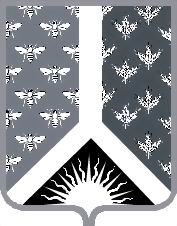 Кемеровская областьНовокузнецкий муниципальный районАдминистрация Новокузнецкого муниципального районаПОСТАНОВЛЕНИЕот   25.07.2019 №  144	г.НовокузнецкО внесении изменений в постановление администрации Новокузнецкого муниципального района от 01.09.2016 № 182 «О комиссии по соблюдению требований к служебному поведению и урегулированию конфликта интересов»В соответствии с Федеральным законом от 25.12.2008  № 273-ФЗ  «О противодействии коррупции», Федеральным законом от 02.03.2007 № 25-ФЗ «О муниципальной службе в Российской Федерации», статьей 40 Устава муниципального образования «Новокузнецкий муниципальный район»:Внести в Положение о комиссии по соблюдению требований к служебному поведению и урегулированию конфликта интересов, утвержденное постановлением администрации Новокузнецкого муниципального района от 01.09.2016 № 182 «О комиссии по соблюдению требований к служебному поведению и урегулированию конфликта интересов» следующие изменения:подпункт «а» пункта 3 изложить в следующей редакции:«а) в обеспечении соблюдения муниципальными служащими ограничений и запретов, требований о предотвращении или урегулировании конфликта интересов, а также в обеспечении исполнения ими обязанностей, установленных Федеральным законом от 25.12.2008 № 273-ФЗ «О противодействии коррупции», другими законами (далее - требования к служебному поведению и (или) требования об урегулировании конфликта интересов);»;пункт 4 изложить в следующей редакции:«4. Комиссия рассматривает:вопросы, связанные с соблюдением требований к служебному поведению и (или) требований об урегулировании конфликта интересов, в отношении лиц, замещающих муниципальные должности Новокузнецкого муниципального района, и муниципальных служащих Новокузнецкого муниципального района;письменные обращения граждан, замещавших должности муниципальной службы, включенные в перечень, указанный в пункте 4 статьи 14 Федерального закона от 02.03.2007   № 25-ФЗ «О муниципальной службе в Российской Федерации», о даче согласия на замещение на условиях трудового договора должности в организации и (или) на выполнение в данной организации работы (оказание данной организации услуг) на условиях гражданско-правового договора (гражданско-правовых договоров) в случаях, предусмотренных федеральными законами, если отдельные функции муниципального (административного) управления данной организацией входили в должностные (служебные) обязанности муниципального служащего, до истечения двух лет со дня увольнения с муниципальной службы.»;абзац второй пункта 8 изложить в следующей редакции:«- заместитель главы Новокузнецкого муниципального района (председатель комиссии), должностное лицо кадровой службы органа местного самоуправления  либо уполномоченное должностное лицо, ответственное за работу по профилактике коррупционных и иных правонарушений (секретарь комиссии), должностное лицо правового управления, других подразделений органа местного самоуправления, определяемые главой Новокузнецкого муниципального района.»; абзац первый подпункта «б» пункта 15 изложить в следующей редакции:«б) поступившее в подразделение кадровой службы органа местного самоуправления  (должностному лицу, ответственному за работу по профилактике коррупционных и иных правонарушений):»;абзац второй подпункта «б» пункта 15 изложить в следующей редакции:«- письменное обращение гражданина, замещавшего должность муниципальной службы, включенную в перечень, указанный в пункте 4 статьи 14 Федерального закона от 02.03.2007 № 25-ФЗ «О муниципальной службе в Российской Федерации», о даче согласия на замещение на условиях трудового договора должности в организации и (или) на выполнение в данной организации работы (оказание данной организации услуг) на условиях гражданско-правового договора (гражданско-правовых договоров) в случаях, предусмотренных федеральными законами, если отдельные функции муниципального (административного) управления данной организацией входили в должностные (служебные) обязанности муниципального служащего, до истечения двух лет со дня увольнения с муниципальной службы;»;подпункт «г» пункта 15 изложить в следующей редакции:«г) поступившее в соответствии с частью 4 статьи 12 Федерального закона от 25.12.2008  № 273-ФЗ  «О противодействии коррупции» и статьей 64.1 Трудового кодекса Российской Федерации в орган местного самоуправления уведомление организации о заключении с гражданином, замещавшим должность муниципальной службы, трудового или гражданско-правового договора на выполнение работ (оказание услуг), если отдельные функции муниципального (административного) управления данной организацией входили в его должностные (служебные) обязанности, исполняемые во время замещения должности в органе местного самоуправления, при условии, что указанному гражданину комиссией ранее было отказано во вступлении в трудовые и гражданско-правовые отношения с данной организацией или что вопрос о даче согласия такому гражданину на замещение им должности в организации либо на выполнение им работы на условиях гражданско-правового договора в организации комиссией не рассматривался;»;пункт 15 дополнить подпунктом «д» следующего содержания:«д) представление руководителем органа местного самоуправления материалов проверки, свидетельствующих о представлении муниципальным служащим недостоверных или неполных сведений, предусмотренных частью 1 статьи 3 Федерального закона от 03.12.2012 № 230-ФЗ «О контроле за соответствием расходов лиц, замещающих государственные должности, и иных лиц их доходам».»;пункт 16.1 изложить в следующей редакции:«16.1. Письменное обращение, указанное в абзаце втором подпункта «б» пункта 15 настоящего Положения (далее - обращение), подается гражданином, замещавшим должность муниципальной службы, в подразделение кадровой службы органа местного самоуправления (должностному лицу, ответственному за работу по профилактике коррупционных и иных правонарушений).В подразделении кадровой службы органа местного самоуправления (должностным лицом, ответственным за работу по профилактике коррупционных и иных правонарушений) осуществляется рассмотрение обращения, по результатам которого подготавливается мотивированное заключение по существу обращения. При подготовке указанного заключения кадровой службы органа местного самоуправления (должностное лицо, ответственное за работу по профилактике коррупционных и иных правонарушений) имеют право проводить собеседование с гражданином, представившим обращение, получать от него письменные пояснения, а руководитель органа местного самоуправления или его заместитель, специально на то уполномоченный, могут направлять в установленном порядке запросы в государственные органы, органы местного самоуправления и заинтересованные организации. Обращение, а также указанное заключение и другие материалы представляются председателю комиссии.Обращение рассматривается комиссией в течение 7 дней со дня поступления обращения в подразделение кадровой службы органа местного самоуправления (должностному лицу, ответственному за работу по профилактике коррупционных и иных правонарушений). По результатам обращения комиссия направляет гражданину письменное уведомление о принятом решении в течение одного рабочего дня и уведомляет его устно в течение 3 рабочих дней.»;пункт 16.3 изложить в следующей редакции:«16.3. Уведомление, указанное в подпункте «г» пункта 15 настоящего Положения, рассматривается подразделением кадровой службы органа местного самоуправления  (должностным лицом, ответственным за работу по профилактике коррупционных и иных правонарушений).»;пункт 16.4 изложить в следующей редакции:«16.4. Уведомление, указанное в абзаце четвертом подпункта «б» пункта 15 настоящего Положения, рассматривается подразделением кадровой службы органа местного самоуправления (должностным лицом государственного органа, ответственным за работу по профилактике коррупционных и иных правонарушений), которое осуществляет подготовку мотивированного заключения по результатам рассмотрения уведомления.»;пункт 16.5 изложить в следующей редакции:«16.5. При подготовке мотивированного заключения по результатам рассмотрения уведомлений, указанных в абзаце  четвертом подпункта «б» и подпункте «г» пункта 15 настоящего Положения, должностные лица подразделения кадровой службы органа местного самоуправления (должностное лицо, ответственное за работу по профилактике коррупционных и иных правонарушений) имеют право проводить собеседование с муниципальным служащим, представившим уведомление, получать от него письменные пояснения, а руководитель органа местного самоуправления или его заместитель, специально на то уполномоченный, могут направлять в установленном порядке запросы в государственные органы, органы местного самоуправления и заинтересованные организации. Уведомление, а также заключение и другие материалы в течение 7 рабочих дней со дня поступления уведомления представляются председателю комиссии. В случае направления запросов уведомление, а также заключение и другие материалы представляются председателю комиссии в течение 45 дней со дня поступления уведомления. Указанный срок может быть продлен, но не более чем на 30 дней.»;дополнить пунктом 16.6 следующего содержания:«16.6. Мотивированные заключения, предусмотренные пунктами 16.1, 16.3 и 16.4 настоящего Положения, должны содержать:1) информацию, изложенную в обращениях или уведомлениях, указанных в абзацах втором и четвертом подпункта «б» и подпункте «г» пункта 15 настоящего Положения;2) информацию, полученную от государственных органов, органов местного самоуправления и заинтересованных организаций на основании запросов;3) мотивированный вывод по результатам предварительного рассмотрения обращений и уведомлений, указанных в абзацах втором и четвертом подпункта «б» и подпункте «г» пункта 15 настоящего Положения, а также рекомендации для принятия одного из решений в соответствии с пунктами 23, 23.2 и 24.1 настоящего Положения или иного решения.»;подпункт «а» пункта 17 изложить в следующей редакции:«а) в 10-дневный срок назначает дату заседания комиссии. При этом дата заседания комиссии не может быть назначена позднее 20 дней со дня поступления указанной информации, за исключением случаев, предусмотренных пунктами 16.1, 17.1, 17.2 настоящего Положения. Указанные сроки не распространяются на рассмотрение обращения, указанного в абзаце втором подпункта 2 пункта 15 настоящего Положения, порядок и сроки рассмотрения которого установлены пунктом 17 настоящего Положения;»;подпункт «б» пункта 17 изложить в следующей редакции:«б) организует ознакомление муниципального служащего, в отношении которого комиссией рассматривается вопрос о соблюдении требований к служебному поведению и (или) требований об урегулировании конфликта интересов, его представителя, членов комиссии и других лиц, участвующих в заседании комиссии, с информацией, поступившей в подразделение кадровой службы органа местного самоуправления либо должностному лицу, ответственному за работу по профилактике коррупционных и иных правонарушений, и с результатами ее проверки;»;пункт 17 дополнить подпунктом «г» следующего содержания:«г) организует уведомление гражданина, замещавшего должность муниципальной службы, включенную в перечень, указанный в пункте 4 статьи 14 Федерального закона от 02.03.2007 № 25-ФЗ «О муниципальной службе в Российской Федерации», обратившегося в комиссию с заявлением о даче согласия на замещение на условиях трудового договора должности в организации и (или) на выполнение работы (оказание данной организации услуги) на условиях гражданско-правового договора (гражданско-правовых договорах) в случаях, предусмотренных федеральными законами, если отдельные функции по муниципальному (административному) управлению этой организацией входили в должностные (служебные) обязанности муниципального служащего, о дате, времени и месте рассмотрения его обращения.»;пункт 18 изложить в следующей редакции:«18. Заседание комиссии проводится, как правило, в присутствии лица, замещающего муниципальную должность или должность муниципальной службы, в отношении которого рассматривается вопрос о соблюдении требований к служебному поведению и (или) требований об урегулировании конфликта интересов; гражданина, замещавшего должность гражданина, замещавшего должность муниципальной службы в органе местного самоуправления включенную в перечень, указанный в пункте 4 статьи 14 Федерального закона от 02.03.2007 № 25-ФЗ «О муниципальной службе в Российской Федерации». О намерении лично присутствовать на заседании комиссии лицо, замещающее муниципальную должность, должность муниципальной службы, или гражданин указывает в обращении, заявлении или уведомлении, представляемых в соответствии с подпунктом «б» пункта 15 настоящего Положения.»;пункт 19 изложить в следующей редакции:«19. На заседании комиссии заслушиваются пояснения лица, замещающего муниципальную должность или должность муниципальной службы или гражданина, замещавшего муниципальную должность или должность муниципальной службы органе местного самоуправления (с их согласия), и иных лиц, рассматриваются материалы по существу вынесенных на данное заседание вопросов, а также дополнительные материалы.»;подпункт «а» пункта 23 изложить в следующей редакции:«а) дать гражданину согласие на замещение должности в организации либо на выполнение работы на условиях гражданско-правового договора в организации, если отдельные функции по муниципальному (административному) управлению этой организацией входили в его должностные (служебные) обязанности;»;подпункт «б» пункта 23 изложить в следующей редакции:«б) отказать гражданину в замещении должности в организации либо в выполнении работы на условиях гражданско-правового договора в организации, если отдельные функции по муниципальному (административному) управлению этой организацией входили в его должностные (служебные) обязанности, и мотивировать свой отказ.»;дополнить пунктом 23.3 следующего содержания:«23.3. По итогам рассмотрения вопроса, указанного в подпункте «д» пункта 15 настоящего Положения, комиссия принимает одно из следующих решений:1) признать, что сведения, представленные муниципальным служащим в соответствии с Федеральным законом от 03.12.2012 № 230-ФЗ «О контроле за соответствием расходов лиц, замещающих государственные должности, и иных лиц их доходам», являются достоверными и полными;2) признать, что сведения, представленные муниципальным служащим в соответствии с Федеральным законом от 03.12.2012 № 230-ФЗ «О контроле за соответствием расходов лиц, замещающих государственные должности, и иных лиц их доходам», являются недостоверными и (или) неполными. В этом случае комиссия рекомендует руководителю органа местного самоуправления применить к муниципальному служащему конкретную меру ответственности и (или) направить материалы, полученные в результате осуществления контроля за расходами, в органы прокуратуры и (или) иные государственные органы в соответствии с их компетенцией.»; пункт 24 изложить в следующей редакции:«24. По итогам рассмотрения вопросов, указанных в подпунктах «а», «б», «г», «д» пункта 15 настоящего Положения, и при наличии к тому оснований комиссия может принять иное решение, чем это предусмотрено пунктами 21-23.3, 24.1 настоящего Положения. Основания и мотивы принятия такого решения должны быть отражены в протоколе заседания комиссии.подпункт «а» пункта 24.1 изложить в следующей редакции:«а) дать согласие на замещение им должности в организации либо на выполнение работы на условиях гражданско-правового договора в организации, если отдельные функции по муниципальному (административному) управлению этой организацией входили в его должностные (служебные) обязанности;»;подпункт «б» пункта 24.1 изложить в следующей редакции:«б) установить, что замещение им на условиях трудового договора должности в организации и (или) выполнение в организации работ (оказание услуг) нарушают требования статьи 12 Федерального закона от 25.12.2008 № 273-ФЗ «О противодействии коррупции». В этом случае комиссия рекомендует руководителю органа местного самоуправления проинформировать об указанных обстоятельствах органы прокуратуры и уведомившую организацию.»;пункт 27 изложить в следующей редакции:«27. Решения комиссии по вопросам, указанным в пункте 15 настоящего Положения, принимаются открытым голосованием (если комиссия не примет иное решение) простым большинством голосов присутствующих на заседании членов комиссии. При равенстве голосов решающим считается голос председательствующего на заседании.»;пункт 35.1 признать утратившим силу;пункт 36 изложить в следующей редакции:«36. Организационно-техническое и документационное обеспечение деятельности комиссии, а также информирование членов комиссии о вопросах, включенных в повестку дня, о дате, времени и месте проведения, заседаниях, ознакомление членов комиссии с материалами, представляемыми для обсуждения на заседании комиссии, осуществляются подразделением кадровой службы органа местного самоуправления (должностным лицом, ответственным за работу по профилактике коррупционных и иных правонарушений).».Опубликовать настоящее постановление в Новокузнецкой районной газете «Сельские вести» и разместить на официальном сайте муниципального образования «Новокузнецкий муниципальный район» www.admnkr.ru в информационно-телекоммуникационной сети «Интернет».Настоящее постановление вступает в силу со дня, следующего за днем его официального опубликования.Контроль за исполнением настоящего постановления оставляю за собой.Глава Новокузнецкого муниципального района		    			      А.В. Шарнин 